WEB: http://www.essexcountyaa.org.uk/					EMAIL:	essexaa1@btinternet.comMay 2018Dear FriendDAY 4 COUNTY CHAMPIONSHIPS – BASILDON AC– FRIDAY 29 JUNE 2018Attached is the entry form or the relay championships being held on 29 June 2018 at Basildon AC.There have been some changes to the relays....we have included U20M and U20W 4x100m and 4x400m Relays   All of these events have been put on at the request of clubs or members and if they are to continue in the future, they should be supported.   Therefore can all Essex affiliated clubs make sure that team managers are aware to make this evening is a success   The evening will start at 19:00 sharp to ensure it finishes at a reasonable time..To enter a relay team, use one form per event and please fill in name and UK registration number.   You may enter as many names as you wish and will be able to declare your teams from the original list.   Please keep a photocopy of your original entry in order to submit it on the day indicating who will be running in which team.Queries can be emailed as above and application forms should be sent to, Championship Secretary, Essex AA, 5 Manwood Avenue, Canterbury Kent, CT2 7AE by Friday 15th June 2018. DO NOT SEND BY RECORDED DELIVERY  as we are away and will not be at home to sign for them and will NOT have time to collect them from the sorting officeYours sincerelyKaye Merrywest Championship SecretaryWEB: http://www.essexcountyaa.org.uk/					EMAIL:	essexaa1@btinternet.comDAY 4 OF THE COUNTY CHAMPIONSHIPS are being held on Friday 29 June 2018 starting at 19:00 sharp4x100m Relay SM, U20M, U17M, U15B, U13B,  SW, U20W, U17W, U15G, U13G. 3x800m Relay U17M, U15B, U13B, U17W, U15G, U13G  4x400m Relay	 SM, U20M, U17M, SW, U20W4x300m Relay	 U15B, U17W, U15G,1600m Medley Relay (200m, 200m. 400m, 800m) SM, SWThe closing date for entries is Friday 15th June 2018.   LATE ENTRIES WILL NOT BE ACCEPTED.For RELAY entries, a separate form is provided, which should be completed by the team manager for the club/school and sent with the fee of £14 per team . Confirmation together with the timetable of events will be sent within 7 days of the closing date. The team manager should note the time that the declarations have to be made on 29th Jun3 2018.   A reminder that only athletes eligible to compete in Essex County Championships can be included in the team.   If an athlete is found not to be eligible the team will be disqualified.   Club vests must be worn and no advertising is allowed.It should also be noted that applications should not be sent in envelopes bigger than A5 unless the higher rate of postage has been paid.   There is also a possibility of a delay in applications arriving if sent by anything other than ordinary mail  (you can get a ‘certificate of posting’).A copy of the UK Athletics policy on ‘Use of Photographic and Video Images of children/young persons under the age of 18 can be obtained from the Championship Secretary.APPLICATION FORMS should be sent to, Championship Secretary, Essex AA, 5 Manwood Avenue, Canterbury, Kent, CT2 7AE by FRIDAY 15th JUNE 2018. DO NOT SEND BY RECORDED DELIVERY  as we are away and will not be at home to sign for them and will NOT have time to collect them from the sorting officeEMAIL ENTRIES FOR RELAYS WILL NOT BE ACCEPTED.DETAILS OF THE VENUE :   Basildon ACIf you have any PROBLEMS, then you should contact the club secretary, who will be able to contact the championship secretary.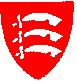 ESSEX COUNTY ATHLETIC ASSOCIATIONIncorporating: Essex CAAA Formed 1883 & Essex CWAAA Formed 1947ESSEX COUNTY ATHLETIC ASSOCIATIONIncorporating: Essex CAAA Formed 1883 & Essex CWAAA Formed 1947